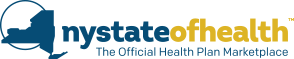 ATTACHMENT FLETTER OF INTEREST FOR QUALIFIED HEALTH PLAN, STAND-ALONE DENTAL, ESSENTIAL PLAN AND SHOP PLAN PARTICIPATION IN THE NY STATE OF HEALTHPlease indicate the plans you are interested in participating in for 2020:QHP Market(s):	Individual          SHOP          Both Individual/SHOP          SADP Market(s):	Individual          SHOP          Both Individual/SHOP          Essential Plan:           The following form should be completed and returned to the Authorized Contact person no later than the time set forth in the Invitation. I, _________________________________________, an authorized representative of ________________________________________________________________, Applicant, have read the Invitation and Requirements for Application or Recertification for Participation in the NY State of Health (Marketplace) and I am submitting this Letter of Interest to participate in the Marketplace for calendar years 2020 on behalf of Applicant. Check this box if you would like notification of schedule changes, updates and other modifications of the Invitation to Participate in the NY State of Health sent to the above e-mail address. Name:Title:Company:Address:Telephone:E-mail Address:Date:Signature: